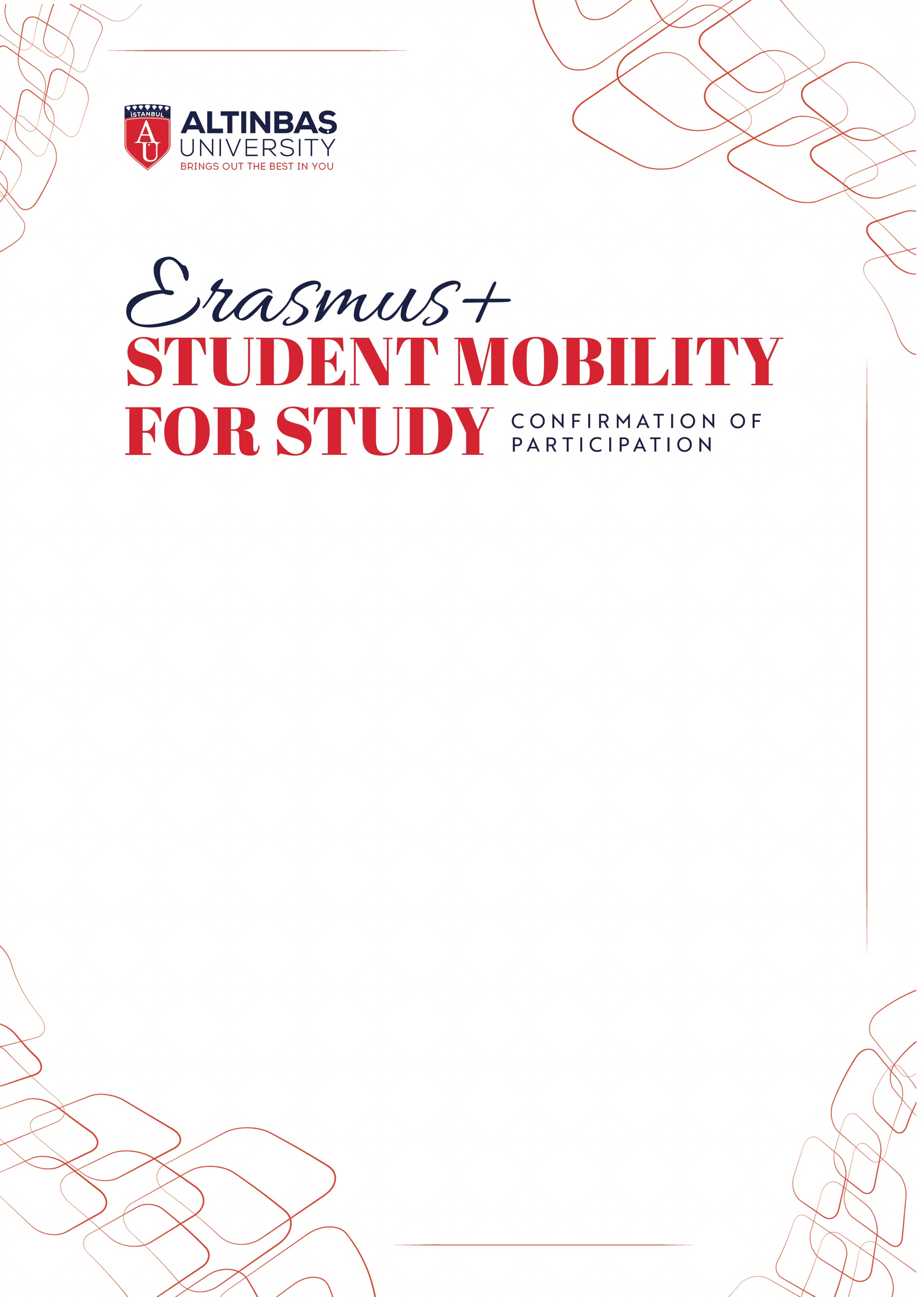 Herewith, we confirm that …………………. enrolled at Altınbaş University has studied as a full time student at …………………………. in the framework Erasmus+ Student Mobility For Study during the period indicated below:Begining of the Courses / Orientation Program (if the student attended): ……………….	End of Final Exams : ……………….Name of the Host Institution: ……………….Name of  the Erasmus Institutional Coordinator : ……………….Signature of the Coordinator: ……………….Date: ……………….Stamp  : ……………….